RESOLUCIÓN No. 008/ SOLICITUD No. 008/ RECIBIO 23-10-2020/ RESPUESTA 04-11-2020. 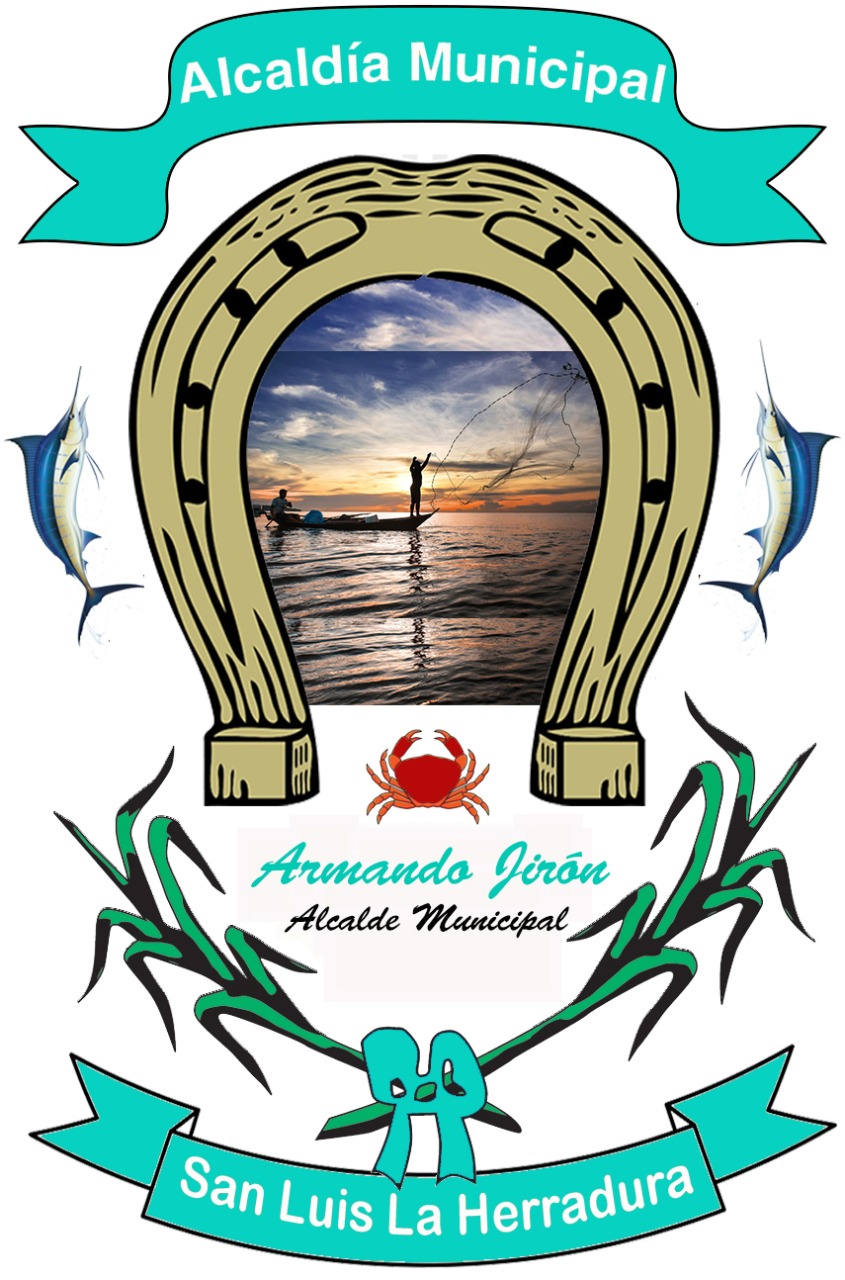 UNIDAD DE ACCESO A LA INFORMACIÓN PÚBLICA, San Luis La Herradura, a las dos horas con veinte  minutos, el día miércoles  cuatro de noviembre de dos veinte.-------------------------------------CONSIDERANDOQue en fecha veintitrés de octubre del dos mil veinte, se recibió y admitió solicitud de información registrada bajo el  número de referencia UAIP /008/2020, de parte de  xxxxxxxxxxxxxxxxxxxxxxxxxxxxxxxxxxxxxxx  de xxxxxxxxxxx años de edad, profesión, xxxxxxxxxxxxxxxxxxxxxx, del domicilio de xxxxxxxxxxxxxxxxx, Departamento de xxxxxxxxxxxxxxxxr, portador de su  Documento Único de Identidad, xxxxxxxxxxxxxxxxxxxxxxxxxxxxxxxxxxx), quien actúa en calidad de persona natural, hace el siguiente requerimiento que literalmente DICE. Nombre del cementerio, publico/privado, capacidad total, capacidad disponible, Área que ocupa, Costo de Inhumación, Costo de puesto a perpetuidad, Tiempo de funcionamiento, Tumba más antigua, Sala de velación, datos de entierros 2015, 2016, 2017, 2018, 2019, entierros totales Y entierros Covid – 19  2020, cuál es el presupuesto total de la Alcaldía, cuanto recibe de FODES la Alcaldía, Cuál es la repercusión de la falta de FODES. Como Suscrito Oficial de Información, CONSIDERA: ------------------------------------------------------------Que para dar respuesta a su solicitud de información, la Unidad de Acceso a la Información Pública realizó gestiones internas para la localización y recopilación de la información solicitada; tal como se establece en el Art. 50 literal “d” de la LAIP; y el Art. 12 del Lineamiento para la Recepción, Tramitación, Resolución y Notificación de Solicitudes de Acceso a la Información, emitido por el Instituto de Acceso a la Información Pública (IAIP).-------------------------------------------------------------------------------Por lo tanto, de conformidad a lo establecido en los artículos 2, 5, 6 literal “c”, 61,66 y 71 de la Ley de Acceso a la Información Pública; y en relación con el artículo 14 del Lineamiento para la Recepción, Tramitación, Resolución y Notificación de Solicitudes de Acceso a la Información emitidos por IAIP; como Suscrito Oficial de Información. RESUELVE: Conceder información en formato digital Excel, Word, pdf.  Nombre del cementerio, publico/privado, capacidad total, capacidad disponible, Área que ocupa, Costo de Inhumación, Costo de puesto a perpetuidad, Tiempo de funcionamiento, Tumba más antigua, Sala de velación, datos de entierros 2015, 2016, 2017, 2018, 2019, entierros totales Y entierros Covid – 19  2020, cuál es el presupuesto total de la Alcaldía, cuanto recibe de FODES la Alcaldía, Cuál es la repercusión de la falta de FODES.-------------------------------------------------------------------------------------------------------NOTIFÍQUESE, la presente resolución de respuesta en modalidad  escaneada en formato digital pdf, a la dirección de correo xxxxxxxxxxxxxxxxxxxxxxxxxxxxx   para que surta los efectos legales consiguientes.---------------------------------------------------------------Eulalio Orellana.                                                  Oficial de Información.